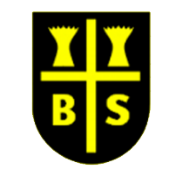 Unit of study: Dinosaurs Unit of study: Dinosaurs Unit of study: Dinosaurs Unit of study: Dinosaurs Overarching question: How and why did dinosaurs live so long? Overarching question: How and why did dinosaurs live so long? Overarching question: How and why did dinosaurs live so long? Overarching question: How and why did dinosaurs live so long? Threads: Threads: Threads: Threads: Learning Objective History & Geography contentLearning Outcome Key Knowledge/SkillsCan I enquire about when dinosaurs were alive?  Can I ask questions such as: What was it like for people? What happened? How long ago?Lesson 1: Can I write a question based on existing knowledge of dinosaurs? Historical Enquiry Can I explain what a fossil is and recall a historical figure who was a palaeontologist (Mary Anning)?  Can I research Mary Anning and create a fact file about her? Can I describe and discuss the effect of Mary Anning’s work and how it has impacted research today? Can I name key physical features associated with a beach e.g. ‘beach, cliff, ocean and mountain’?Can I use dates to talk about people or events from the past (when appropriate)?Can I research the life of a famous Briton from the past using different resources to help me?Can I show some understanding of how people find out about the past?Can I recount some interesting facts from a historical event?Can I talk about some important people from the past?Can I describe significant people from the past and talk about what they did?Can I find out more about a famous person from the past and carry out some research on him or her?Lesson 2: Can I recall the name of a palaeontologist?Can I describe what Mary Anning did? Can I create a fact file by gathering information? Lesson 3: Can I re-enact the day in the life of a palaeontologist such as Mary Anning? Lesson 4: Can I discuss the impact Mary Anning’s work has had on research today and make connections between the methods used? Historical Enquiry Physical GeographyChronological understanding Can I identify the difference between continents today and Pangea? Can I describe where different fossils where found? Can I name the continents of the world and find them in an atlas/on a map or globe?Can I make connections between long and short-term time scales?Can I understand and talk about how people find out about the past?Can I answer questions using a range of artefacts/ photographs/pictures provided?Can I talk about the similarities and differences between two different time periods?Lesson 5: Can I name and locate the continents? Can I understand and recall that the continents today were not as they were when dinosaurs lived? Can I say where some dinosaur fossils have been located? Locational and place knowledge. Can I name some dinosaurs and compare their features to living animals today?Can I talk about the similarities and differences between two different time periods?Can I talk about what type of evidence is reliable when finding out about the past?Can I explain the main features of a hot and cold place? Can I find some hot and cold places on a map? Lesson 6: Can I name some dinosaurs? Can I compare their features to animals today? Can I compare the diets of animals to animals today?Lesson 7: Can I name and locate hot and cold countries? Can I explain the main features of hot and cold countries? Can I identify the differences between dinosaurs that lived in hot countries and cold countries? Lesson 8: Can I sort and group dinosaurs depending on their features? Physical geographyKnowledge and interpretation  